Týdenní plán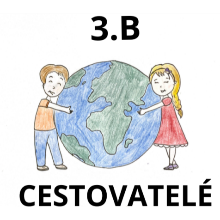 40. týden – sudý                                          29. 5. – 1. 6. 2023 Důležité informace Milí rodiče a Cestovatelé, tento týden nebudou mít Cestovatelé domácí úkol. V předchozím týdnu si Cestovatelé vybrali básničku a v pondělí 29. 5. jí odrecitují zpaměti v našem třídním kole, kde budeme vybírat tři nejlepší žáky, kteří budou naší třídu reprezentovat na soutěži Kunratická jahůdka, která se bude konat ve škole hned v úterý 30. 5. Také jsme se s Cestovateli dohodli na termínu odevzdání čtenářských listů – čtenářské listy mohou Cestovatelé odevzdávat do úterý 13. 6. S dětmi jsme si řekli, že za každý odevzdaný čtenářský list dostanou malou jedničku a za každý neodevzdaný list dostanou malou pětku v českém jazyce. Ve středu 31. 5. je ve škole pyžamový den a děti mohou přijít v pyžamech. Prosíme ale Cestovatele, kteří jdou odpoledne do Thomayerovi nemocnice, aby si vzali věci na převlečení.Ve čtvrtek 1. 6. je sportovní den. Cestovatelé budou potřebovat batůžek, pití, svačinu, penál a sportovní oblečení dle počasí. Tento den se budou konat i třídní schůzky od 17.00, tentokrát z technických důvodů ve třídě 1. A. V pátek 2. 6. je z důvodu pedagogické rady ředitelské volno. S přáním krásného prožití slunného týdneVaše paní učitelky Míša, Kája, Zuzka a PéťaPlán učiva na tento týden Český jazyk Učebnice do str. 113Pracovní sešit 2 do str. 32Procvičuju slovní druhy, které znám.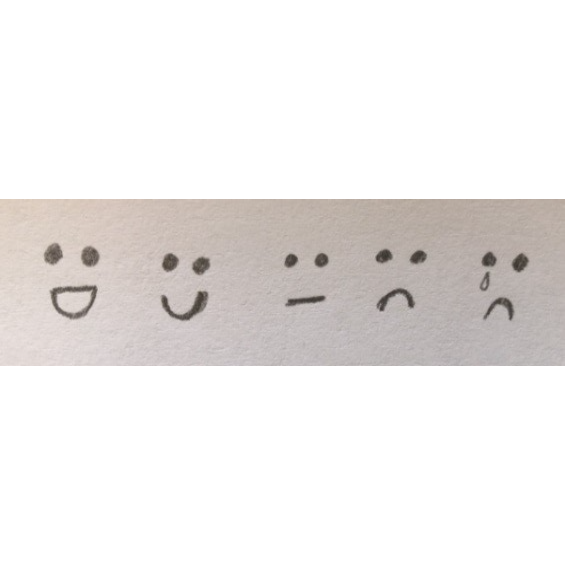 Matematika Učebnice do str. 97Pracovní sešit 2 do str. 37Zapisuju do šipkového a číselného zápisu krokování s pokynem „čelem vzad“.Počítám v různých prostředích.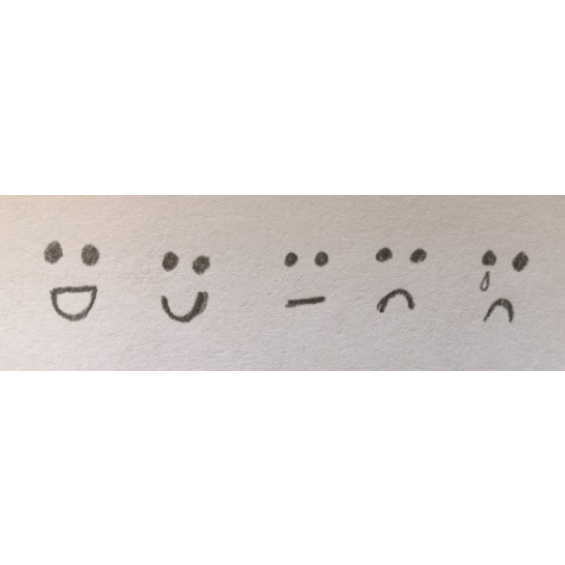 Svět kolem nás Učebnice do str. 61Vím, jaké má člověk vnitřní orgány a k čemu jednotlivé orgány slouží.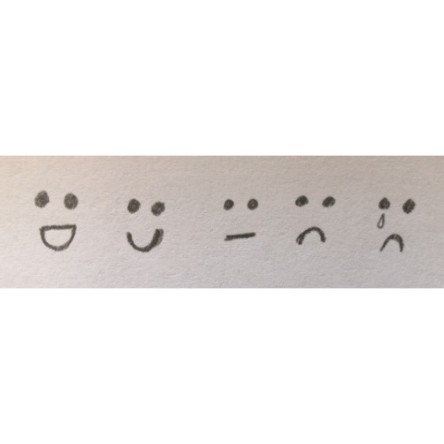 Anglický jazyk Pojmenuji, čí co je:Unit 3/Lesson 2 Pojmenuji, kde co je: Unit 3/ Lesson 3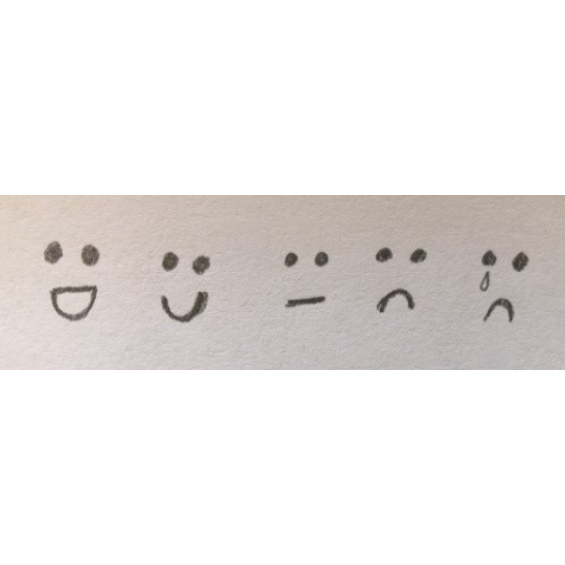 Školní družinaVe středu 31. 5. se koná mezinárodní den dětí v Thomayerově nemocnici. Akce se bude konat cca od 12. 30, to znamená, že děti, které budou zapsané, budou mít uzpůsobenou dobu vyučování. Předpokládaný návrat je v 16. 00. Prosíme vážné zájemce, aby se zapsali u družinového vchodu. Ve středu 31. 5. se koná mezinárodní den dětí v Thomayerově nemocnici. Akce se bude konat cca od 12. 30, to znamená, že děti, které budou zapsané, budou mít uzpůsobenou dobu vyučování. Předpokládaný návrat je v 16. 00. Prosíme vážné zájemce, aby se zapsali u družinového vchodu. 